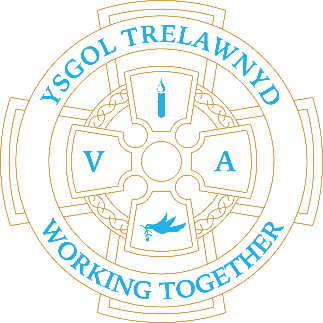 18th September 2023School Clubs until 4pm.Monday - ConstructionTuesday - FilmsWednesday - Outdoors / SportsThursday - Arts/CraftsCymraeg yr wythnos:Dates for your diary:The first PTA meeting of the year will take place on Thursday 21st September at 2.15pm at school. All welcome. (Times for the meetings will vary throughout the year)29 / 9 Liverpool Museum (Reception / Yrs 5 and 6)25 / 10 Target Setting6 / 11 Training Day 30 / 11 Show and Tell 3pm7 / 12 Chester Zoo trip (Rec – Y6)8 / 12 Christmas Jumper Day19 / 12 FP Christmas Play20 / 12 Y3-6 Christmas Play21 / 12 Early Years NativityDetails for events will follow nearer the timeCofion, Marina ParsonsPennaeth / Headteacher01745 570171 trhead@hwbcymru.net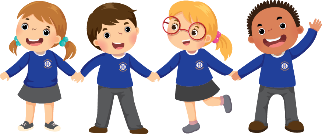 Pre-loved uniform is availableForms requesting holiday in term time are available from the class teachers or school office and should be completed in advance. Currently, school will authorise 10 days leave only.Please inform school on the first day of absence 01745 570171 / trhead@hwbcymru.net Dw i’n hoffi…Mae’n amser chwarae.